แบบรายงานความก้าวหน้าการวิจัย1.  ชื่อโครงการวิจัย/แผนงานวิจัย (ภาษาไทย)…………………………………………………………………………………………………………………………………………………………....………....(ภาษาอังกฤษ)……………………………………………………………………………………………………………………………………………………..……….......2.  รายชื่อคณะผู้วิจัย  พร้อมทั้งหน่วยงานที่สังกัด  หมายเลขโทรศัพท์  และ e-mail3.  จัดสรรงบประมาณ  ประจำปีงบประมาณ  พ.ศ...............................................จำนวนเงิน....................................บาท4.  เริ่มทำการวิจัยเมื่อ (วัน  เดือน  ปี)......................................................ถึง (วัน  เดือน  ปี)..................................................................5.  รายละเอียดเกี่ยวกับผลงานความก้าวหน้าของการวิจัย	5.1  วัตถุประสงค์ของโครงการวิจัย (โดยสรุป)		..............................................................................................................................................................................................		..............................................................................................................................................................................................		..............................................................................................................................................................................................	5.2  ให้เปรียบเทียบการดำเนินงานตามแผนการดำเนินงานวิจัยที่ได้เสนอไว้ตลอดโครงการวิจัยกับสภาพการดำเนินการจริง             โดยระบุขั้นตอนหรือกิจกรรมตามลำดับ (ดังตาราง)5.3  ให้แสดงรายละเอียดของผลการดำเนินงาน (มากกว่าบทที่ 3)  พร้อมสรุปและวิเคราะห์ผลที่ได้ดำเนินการไปแล้ว [ทั้งนี้ให้แนบ เอกสารรายงานวิจัย (มากกว่าบทที่ 3)  บทความวิจัยหรือผลงานความก้าวหน้าทางวิชาการของแผนงานวิจัยระหว่างที่ทำการวิจัย ที่เคยพิมพ์ในวารสารวิชาการแล้ว  หรือบทความที่จะนำไปเผยแพร่ทางสื่อมวลชนได้]		.............................................................................................................................................................................................		.............................................................................................................................................................................................5.4  ให้ระบุรายละเอียดที่ได้แก้ไขปรับปรุงตามข้อเสนอแนะของผู้ประเมิน (ถ้ามี)......................................................................		..............................................................................................................................................................................................		..............................................................................................................................................................................................	5.5  งบประมาณที่ได้ใช้จ่ายไปแล้วนับตั้งแต่เริ่มทำการวิจัยเป็นเงินทั้งสิ้น...........................................................................บาท(ระบุรายละเอียดค่าใช้จ่ายที่ได้ดำเนินการไปแล้วตามแผนการดำเนินงานวิจัยแยกเป็นตัวคูณแยกตามหมวดที่ดำเนินการจริง)รายงานค่าใช้จ่ายในการดำเนินการวิจัยในช่วงตั้งแต่วันที่.........................................................ถึงวันที่...................................................	5.6  งานตามแผนงานวิจัยที่จะทำต่อไป........................................................................................................................................		..............................................................................................................................................................................................		..............................................................................................................................................................................................	5.7  แสดงรายละเอียดการนำผลงานวิจัยไปใช้ประโยชน์ [ทั้งนี้ให้แนบหลักฐานการนำผลงานวิจัยไปใช้ประโยชน์]	 	..............................................................................................................................................................................................		..............................................................................................................................................................................................	5.8  คำชี้แจงเกี่ยวกับปัญหาและหรืออุปสรรค  (ถ้ามี)..................................................................................................................		..............................................................................................................................................................................................		..............................................................................................................................................................................................			ลงชื่อ.....................................................................			     (......................................................................)					             	                    หัวหน้าโครงการวิจัย							         วันที่ ......... เดือน ........................ พ.ศ. ............การประเมินรายงานความก้าวหน้าของโครงการวิจัยสรุปความเห็นของการประเมินเห็นควรสนับสนุนให้ดำเนินการต่อไปข้อเสนอแนะเพิ่มเติม	......................................................................................................................................................................................................	......................................................................................................................................................................................................	......................................................................................................................................................................................................	......................................................................................................................................................................................................	......................................................................................................................................................................................................	......................................................................................................................................................................................................	......................................................................................................................................................................................................	......................................................................................................................................................................................................	......................................................................................................................................................................................................	......................................................................................................................................................................................................	......................................................................................................................................................................................................	......................................................................................................................................................................................................	......................................................................................................................................................................................................	......................................................................................................................................................................................................	......................................................................................................................................................................................................	......................................................................................................................................................................................................	......................................................................................................................................................................................................	......................................................................................................................................................................................................	......................................................................................................................................................................................................							       ลงชื่อ………………………………………………………….………				        (อาจารย์ ดร. สุธาสินี คุปตะบุตร)			                 รองผู้อำนวยการสถาบันวิจัยและพัฒนา				     วันที่........เดือน.................พ.ศ. ............							       ลงชื่อ…………………………………..……………………………				         (อาจารย์ ดร. มาลี ศรีพรหม)			                  ผู้อำนวยการสถาบันวิจัยและพัฒนา				     วันที่........เดือน.................พ.ศ. ............รูปแบบการจัดทำเอกสารรายงานวิจัยทุน : งบประมาณแผ่นดิน (วช.) ปกนอกปกในบทคัดย่อ (ภาษาไทย)บทคัดย่อ (ภาษาอังกฤษ)กิตติกรรมประกาศสารบัญสารบัญตารางสารบัญภาพ / แผนภูมิ / อื่น ๆ (ถ้ามี)บทที่ 1  บทนำ บทที่ 2  เอกสารและงานวิจัยที่เกี่ยวข้อง บทที่ 3  วิธีดำเนินการวิจัย บทที่ 4  ผลการวิจัย  (รายงานผลเฉพาะบางส่วนที่ดำเนินการเสร็จเรียบร้อยแล้วหรือรายงานผลทั้งหมดถ้าดำเนินการเสร็จทั้งหมด)บทที่ 5  สรุปผล  อภิปรายผล  และข้อเสนอแนะ (รายงานผลเฉพาะบางส่วนที่ดำเนินการเสร็จเรียบร้อยแล้วหรือรายงานผลทั้งหมดถ้าดำเนินการเสร็จทั้งหมด)เอกสารอ้างอิง (ตามระบบการอ้างอิงสากล/นาม ปี)/บรรณานุกรมภาคผนวก (ผู้ทรงคุณวุฒิ, เครื่องมือที่ใช้ในการวิจัย , แบบสอบถาม หรืออื่น ๆ)ประวัติผู้วิจัยสันเล่มรายงานการวิจัย (ชื่องานวิจัย  หัวหน้าโครงการวิจัย  ปีพ.ศ.ที่ทำเสร็จ)  (รายงานผลเฉพาะบางส่วนที่ดำเนินการเสร็จเรียบร้อยแล้วหรือรายงานผลทั้งหมดถ้าดำเนินการเสร็จทั้งหมด)รูปแบบการจัดทำรายงานการวิจัยฉบับสมบูรณ์ทุนแผ่นดิน (วช.)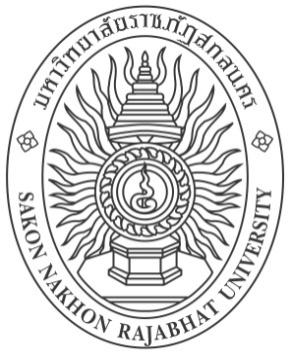 รายงานวิจัย  ( 22 เข้ม)เรื่องชื่อโครงการวิจัยภาษาไทย (22 เข้ม)ชื่อโครงการวิจัยภาษาอังกฤษ (22 เข้ม)[ชื่อหัวหน้าโครงการวิจัย รศ./ผศ./ดร./อาจารย์ชื่อผู้ร่วมวิจัย รศ./ผศ./ดร./อาจารย์](18 เข้ม)(ถ้าผู้วิจัยมี 3 คน ให้ระบุชื่อผู้วิจัยทั้ง 3 คน ถ้ามีผู้วิจัยมากกว่า 3 คน ให้ระบุชื่อหัวหน้าโครงการวิจัย ตามด้วยคำว่า  และคณะ)[งานวิจัยนี้ได้รับทุนสนับสนุนการวิจัยสำหรับบุคลากรมหาวิทยาลัยราชภัฏสกลนครจากงบประมาณแผ่นดิน ประจำปีงบประมาณ  พ.ศ. ....................เดือน................พ.ศ. .................(ระบุเดือน…………………. ปี พ.ศ……………....ปัจจุบัน ณ วันส่งรายงานฉบับสมบูรณ์)ลิขสิทธิ์ของมหาวิทยาลัยราชภัฏสกลนคร] (เข้ม 17)รายงานวิจัย  ( 22 เข้ม)เรื่องชื่อโครงการวิจัยภาษาไทย (22 เข้ม)ชื่อโครงการวิจัยภาษาอังกฤษ (22 เข้ม)[ชื่อผู้ทำงานวิจัย รศ./ผศ./ดร./อาจารย์ชื่อผู้ทำงานวิจัย รศ./ผศ./ดร./อาจารย์[งานวิจัยนี้ได้รับทุนสนับสนุนการวิจัยสำหรับบุคลากรมหาวิทยาลัยราชภัฏสกลนครจากงบประมาณแผ่นดิน ประจำปีงบประมาณ  พ.ศ. .................... เดือน................พ.ศ. .................(ระบุเดือน…………………. ปี พ.ศ……………....ปัจจุบัน ณ วันส่งรายงานฉบับสมบูรณ์)ลิขสิทธิ์ของมหาวิทยาลัยราชภัฏสกลนคร] (เข้ม 17)ลำดับที่ชื่อ – สกุลหน่วยงานที่สังกัดเบอร์โทรศัพท์ (มือถือ) e-mailกิจกรรม/ขั้นตอนการดำเนินงานตามแผนกิจกรรม/ขั้นตอนการดำเนินงานที่ได้ปฏิบัติจริงสภาพการดำเนินงานในแต่ละกิจกรรม/ขั้นตอนสภาพการดำเนินงานในแต่ละกิจกรรม/ขั้นตอนสภาพการดำเนินงานในแต่ละกิจกรรม/ขั้นตอนกิจกรรม/ขั้นตอนการดำเนินงานตามแผนกิจกรรม/ขั้นตอนการดำเนินงานที่ได้ปฏิบัติจริงดำเนินการเสร็จแล้วระหว่างดำเนินการยังไม่ได้ดำเนินการกิจกรรมที่ 1……………กิจกรรมที่ 1……………กิจกรรมที่ 2……………กิจกรรมที่ 2……………กิจกรรมที่ 3……………กิจกรรมที่ 3……………กิจกรรมที่ ฯลฯ……………กิจกรรมที่ ฯลฯ……………รายการค่าใช้จ่ายในการดำเนินการวิจัยจำนวนเงิน (บาท)1. ค่าตอบแทน    1.1  ค่าตอบแทนล่วงเวลาราชการ (จำนวนอัตรา x อัตราค่าตอบแทน x จำนวนวัน)    1.2  ค่าตอบแทนวิทยากร (จำนวนคน x อัตราค่าตอบแทน x จำนวนครั้งที่จ่าย)    1.3  ค่าสมนาคุณผู้เชี่ยวชาญ (จำนวนคน x อัตราค่าตอบแทน x จำนวนครั้งที่จ่าย)    1.4  อื่น ๆ (ระบุรายละเอียดแยกเป็นตัวคูณ)2. ค่าใช้สอย     2.1  ค่าจ้างเหมา (อัตราค่าจ้าง x จำนวนที่จ้าง)     2.2  ค่าเบี้ยเลี้ยง ค่าเช่าที่พักและค่า (จำนวนคน x อัตราค่าเบี้ยเลี้ยง ค่าเช่าที่พัก x จำนวนวัน)      2.3  อื่น ๆ (ระบุรายละเอียดแยกเป็นตัวคูณ)3. ค่าวัสดุ    3.1  ค่าวัสดุสำนักงาน (ระบุรายละเอียดแยกเป็นตัวคูณ)    3.2  ค่าวัสดุทำกิจกรรม  เช่น สำรวจข้อมูล  จักกิจกรรมกลุ่ม  เป็นต้น (ระบุรายละเอียดแยกเป็นตัวคูณ)    3.3  ค่าสารเคมี (ระบุรายละเอียดแยกเป็นตัวคูณ)    3.4  ค่าวัสดุคอมพิวเตอร์ (ระบุรายละเอียดแยกเป็นตัวคูณ)4. อื่นๆ (ระบุรายละเอียดแยกเป็นตัวคูณ)รวม